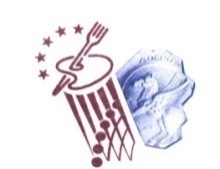 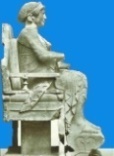 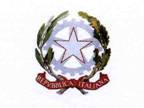 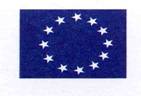 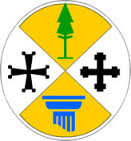 Istituto Professionale di Stato per i Servizi Alberghiericon Convitto annesso “Dea Persefone”Sede Via I Maggio, 88 – 89044 LOCRI (RC) Tel. Scuola 0964/390572   Cod. Mecc. RCRH080001 – C.F. 81000650804 – Sito: www.ipssalocri.edu.itP.E.O. : 1) rcrh080001@istruzione.it 2) P.E.C. : rcrh080001@pec.istruzione.it Prot. n. ____________________ Locri, ______________Al genitore/tutore dell’alunno/a__________________________________________________________________________Oggetto: comunicazione  mancata frequenza dell’alunno in obbligo scolasticoSi invitano i Signori genitori/tutori  dell’alunno/a……………………………………… …………………………………………………………... classe ………………..a contattare tramite e-mail ………………………………………………. il prof./la prof.ssa…………………………………………………….. (docente coordinatore) entro 5 giorni dal ricevimento della presente per comunicazioni relative alla MANCATA REGOLARE FREQUENZA DELL’ALUNNO IN OBBLIGO SCOLASTICO.Si segnala infine che trascorso infruttuosamente il termine di cinque giorni dalla ricezione della presente, questa Istituzione Scolastica sarà costretta a segnalare la posizione dell’alunno alle autorità competenti.                                                                                                                  Il Dirigente Scolastico           prof.ssa Anna Maria Cama                     Firma autografa sostituita a mezzo stampa                                                                                                         ai sensi dell’art. 3 c. 2 del D. l.gs. n. 39/93                  Il coordinatore di classe prof./ssa Firma sostituita a mezzo stampa ai sensi dell’art. 3, comma 2, D.L.vo n. 39/1993